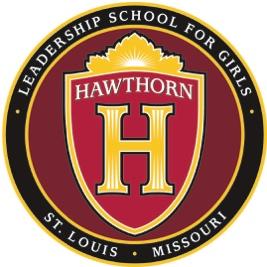 Hawthorn Board of Directors MeetingMonday, September 12, 2016       5:30 p.m. 1901 N. Kingshighway Blvd., St. Louis, MO 63113Conference Call Number: (605) 562-0020     Meeting ID: 102-640-373#Call to OrderPublic Comment (please sign in)Approval of Consent Agenda (2 minutes)Budget and Finance (Portis) (10 minutes)Review of August financials Strategic Planning (Doughty) (15 minutes)Executive Director’s Report (10 minutes)Ratification of tuition rate for 2016-17 school year Hawthorn Leadership School Foundation updateStudent Recruitment Plan overviewHigh School Readiness Plan overviewPrincipal’s Report (10 minutes)Student recruitment/enrollmentNWEA testingFaculty professional developmentWhat’s new for 2016-17?New Business/Board Q and AAdjournHawthorn Board of Directors MeetingConsent Agenda(Applicable documentation distributed to the Board)Approval of the Minutes of the prior meeting of the Board of Directors Approval of check ledger Approval of “Local Plan for Compliance with State Regulations” – Implementing Part B of the Individuals with Disabilities Education Act.Upcoming Dates at school of interest:Thursday, 9//5: Hawthorn Families’ Mini-SchoolWednesday, 10/19: 8th Grade Night Tuesday, 10/25: Founders’ DaySaturday, 11/5: 9th Grade Recruitment Open House2016-17 Board Meetings, all from 5:30 p.m.– 7:00 p.m. unless otherwise notified:October 10, 2016February 13, 2017November 14, 2016March 13, 2017December 12, 2016April 10, 2017January 9, 2017May 8, 2017